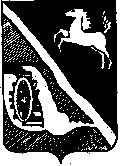 Дума Шегарского районаТомской областиРЕШЕНИЕ  19 ноября 2019 г.                       с. Мельниково                               № 405 Об избрании Главы Шегарского районаВ соответствии с частью 2 статьи 36 Федерального закона от 06 октября 2003 года № 131-ФЗ «Об общих принципах организации местного самоуправления в Российской Федерации», Законом Томской области от 17 ноября 2014 года № 151-ОЗ «Об отдельных вопросах формирования органов местного самоуправления муниципальных образований Томской области», Положением о порядке проведения конкурса по отбору кандидатур на должность Главы Шегарского района, утвержденного решением Думы Шегарского района от 20 августа 2019 года № 395 и с учетом протокола конкурсной комиссии по отбору кандидатур на должность Главы Шегарского района от 14.11.2019 г. № 3,ДУМА ШЕГАРСКОГО РАЙОНА РЕШИЛА:1. Избрать Главой Шегарского района из числа кандидатов, представленных конкурсной комиссией по результатам конкурса, Михкельсона Александра Карловича.2. Опубликовать настоящее решение в районной газете «Шегарский вестник» и разместить в сети Интернет на официальном сайте Шегарского района. Председатель ДумыШегарского района				       	                        Л.И. Нистерюк